AŞAĞIDA VERİLEN SAYILARI ÖRNEKTEKİ GİBİ BÜYÜKTEN KÜÇÜĞE SIRALAYIN.DOĞAL SAYILARI SIRALAMA  DEĞERLENDİRME1) Verilen doğal sayılar küçükten büyüğe doğru sıralandığında kaç numaralı sayı en sonda yer  alır?           A) 3	      	B) 2	     	C) 12) Kutudaki doğal sayılar belli bir sıraya göre dizilmiştir. Kuralı bozan sayı hangisidir?                  A) 126	      	B) 504	     		C) 4163) Seçenekteki  doğal sayılar belli bir kurala göre dizilmiştir. Kuralı bozan sayı hangisidir?4) Aşağıdaki doğal sayıları büyükten küçüğe doğru sıraladığımızda hangi seçenekte baştan ikinci sayı “ 621 ” olur?5) Görseldeki onluk taban blokları ile oluşturulan sayıların en büyüğü hangisidir?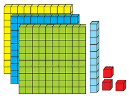 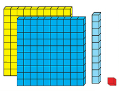 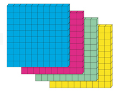 6) Hangi seçenekte sayılar yanlış sıralanmıştır?7) Yandaki doğal sayıları büyükten küçüğe doğru sıraladığımızda baştan 3. Sayı kaç olur?       A) 834		     B) 532			C) 564     7)  750, 924, 513, 124 ve 346 sayılarının büyükten küçüğe doğru sıralanışı aşağıdakilerden hangisidir?750, 924, 513, 346, 124        B)  924, 513, 750, 346, 124     C)   924, 750, 513, 346, 124 8) 408 < ………< 637  sıralamasındaki noktalı yere aşağıdakilerden hangisi yazılamaz?     A) 480		B) 509		C) 637  9) 272, 316, 416, 811, 309  sayıları büyükten küçüğe doğru sıralandığında baştan ikinci sayı         hangisi olur?A) 811			B) 416		C) 309  10) 306 ……… 287  Yukarıdaki sayıların arasına aşağıdaki sembollerden hangisi yazılmalıdır?A) <			B) >			C) =  11) 520 < 52 < 523   şeklinde verilen sıralamaya göre “ ” sembolü ile verilen rakam, aşağıdakilerden hangisi olamaz?A) 0			B) 1			C) 2DUYU ORGANLARIMIZ DEĞERLENDİRMEA-Aşağıdaki cümlelerde boş bırakılan yerleri verilen sözcüklerden uygun olanı ile tamamlayınız.1. Denizin mavi renkte olduğunu ………………………………………. ile görürüz.2. Çevremizdeki sesleri …………………………………….. sayesinde duyarız.3. İçtiğimiz meyve suyunun tadını …………………………………. ile anlarız.4. İç organlarımızı, vücudumuzu saran …………………………………. korur.5. Vücudumuzda …………………………… tane duyu organımız vardır.B – Aşağıda verilen cümlelerin başına doğru ise “D”, yanlış ise “Y”  harfi yazınız.  1. ( …… ) Çevremizdeki varlıkların sesini gözlerimiz kapalı olsa da duyarız.  2. ( …… ) Burnumuzla sadece güzel kokuları alırız.  3. ( …… ) Masanın yüzeyinin pürüzlülüğünü elimizle dokunarak anlayabiliriz.  4. ( …… ) Duyu organlarımız aynı anda çalışabilir.  5. ( …… ) Gözümüzün sağlığı bozulduğunda iyi işitemeyiz.  6. (…… ) Tat alma duyumuzun sağlıklı olması için dişlerimiz fırçalamalıyız.  7. (…… ) Sık sık banyo yapmak derimiz için zararlıdır.  8. (…… ) Aşırı gürültülü ortamlarda bulunmak kulak sağlığımız için zararlıdır.  9. (…… ) Burun, nefes ve koku almamızı sağlayan bir organdır.10. (…… ) Ne olduğunu bilmediğimiz maddeleri koklamak tehlikeli olabilir.11. (…… ) İşitmemizi sağlayan duyu organımız kulaklarımızdır.12. (…… ) Aşırı sıcak ya da aşırı soğuk besinleri tüketmek dilimizi korur.Açıklamalar ile organları eşleştiriniz.	(  … ) Yiyeceklerin tadını almamızı sağlar.					a- Burun	(  … ) Varlıkların ve nesnelerin kokusunu algılamamızı sağlar.		b- Göz	(  … ) Tüm vücudu kaplar.							c- Kulak	(  … ) Varlıkları görmemizi sağlar.						d- Deri	(  … ) İşitme duyu organımızdır.						 e- DilD)Cümlelerde yararlanılan duyu organlarını “X” ile işaretleyin.Aşağıdaki soruların doğru cevaplarını işaretleyiniz.1. Aşağıdakilerden hangisi duyu organlarımızdan biri değildir?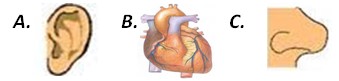 2. Yediğimiz bir yemeğin tuzlu olup olmadığını hangi duyu organımızla anlarız?        A. Deri            B. Göz               C.Dil3. Başımızda bulunur. İki tanedir.Çevremizdeki sesleri duymamızı sağlar.   Yukarıda özellikleri verilen duyu organımız aşağıdakilerden hangisidir?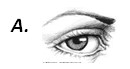 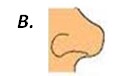 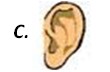 4. Aşağıdakilerden hangisi yanlıştır?A. Çorba içtiğimizde çorbanın tuzsuz olduğunu midemiz sayesinde anlarız.B. Çevremizdeki çiçeklerin renklerini gözlerimizle ayırt ederiz.C. Derste öğretmenimizin anlattıklarını kulaklarımız sayesinde duyarız.5. Duyu organlarımızla ilgili aşağıda verilenlerden hangisi yanlıştır?A. Beş tane duyu organımız vardır.B. Duyu organlarımız hayatımızı kolaylaştırır.C. Duyu organlarımızdan biri çalışırken diğerleri çalışmaz.6. Deri ile ilgili aşağıda verilen bilgilerden hangisi yanlıştır?A. Vücudumuzu sarar ve iç organlarımızı dış etkilerden korur.B. Dokunma duyu organımızdır.C. Cisimlerin tadını derimizle anlarız.7. Televizyonda film izleyen Ayçıl hangi duyu organını kullanmaz?8. Aşağıdakilerden hangisi derinin görevlerinden biri değildir?A. Dokunma hissini sağlama.B. Terleme ile zararlı maddeleri vücuttan uzaklaştırma.C. Besinlerin acı ve tatlı oluşlarını anlama.9) Kulak sağlığımızı korumak için aşağıdakilerden hangisini yapmak yanlış olur?A)  Sivri uçlu cisimlerle kulaklarımızı temizlememiz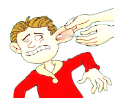 B)  Kulaklarımızı soğuktan korumamızC)  Kulaklarımızı şiddetli darbelerden korumamız10) Yukarıdaki konuşmada Merve annesine yaptıklarını beğendiğini ifade ederken hangi  duyu  organlarını kullanmıştır?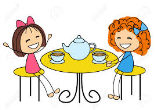         A) Dil, göz, kulak.        B) Göz, dil, burun.      C) Deri, göz, dil. 11) Göz sağlığımız için hangisini yapmamalıyız?A- Televizyonu uzun süre ve yakından izlemeliyiz  B- Başkalarına ait havlu ve gözlükleri kullanmamalıyız.C- Gözlerimizi aşırı ışıktan korumalıyız.12) Can göz doktoruna gittiğinde şekilleri iyi göremedi. Bu nedenle doktor ona gözlük        kullanması gerektiğini söyledi.Buna göre Can’ın göz sağlığını kaybetmesinin nedeni hangisi olabilir? A. Kitap okurken 30 cm’lik uzaklığa dikkat etmiştir.B. Televizyon ve bilgisayar ekranına uzun süre yakından bakmıştır.C. A vitamini içeren havuç gibi besinleri bol miktarda yemiştir.SOMUT ( MADDE) İSİMLERÖrnek: Toprak, kalem, ağaç, kapı, …Annesi, bebeğini  kucağına  almış  seviyordu. Çocuk, masadaki vazoyu kırmıştı.    SOYUT ( MÂNÂ) İSİMLER58Örnek: Sevgi, ahlak, kötü, …Ferhat, Şirin’i dağları delecek kadar seviyordu. Bu sözlerinle  arkadaşını çok kırdın.  Aşağıdaki tabloda yer alan somut ve soyut isimleri örnekteki gibi işaretleyiniz.İSİMLERTablolarda verilen isimleri dikkatli okuyalım, örnekteki gibi uygun bölümleri işaretleyelim.DerimizGözlerimizKulaklarımızBeşBurnumuzDilimizCÜMLELERDUYU ORGANLARIMIZDUYU ORGANLARIMIZDUYU ORGANLARIMIZDUYU ORGANLARIMIZDUYU ORGANLARIMIZCÜMLELERGözBurunDilKulak DeriMis gibi börek kokusu aldım.İçerden müzik sesi geliyor.Yemek çok lezzetli olmuş.Anneme sımsıkı sarıldım.Bahçede kedi gördüm.AdlarSomutSoyutAdlarSomutSoyut kalemX dostX düşman rüzgâr masa acımak kitap şimşek zengin bulut çiçek şeytan fakir su sevap üzüntü top ev günah sevgi tebeşir radyo telefon korku utanmak cetvel zeka cesaret masa yas akıl pencere ayakkabı rüya neşe defter göz kahraman tembel kulak dil iyilikİSİMLERÖzelİsimTürİsmiSomutİsimSoyutisimkitapXXdüşünceleraileBahar İlkokuluayakkabıUludağçaylarTürkiyemeclisTürkgitarAylinvicdansilgilerKızılırmakmelekVan GölütabloGül ApartmanıgrupkorkuİslamiyetfarklartakımİSİMLERBASİT İSİMBİRLEŞİK İSİMTÜREMİŞ İSİMgecekonduçiçeklersevgiliKaradenizkuşumsimitçifidanlıkkavanozzevksizAnadolugözüvatandaş